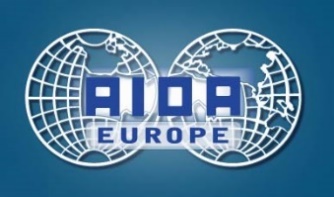 8th AIDA Europe Assembly, Zurich, 5 October 2022AIDA Europe Assembly 2022 - Motions In its meeting of 5 October 2022, the AIDA Europe Committee has agreed to put forward to the Members of AIDA Europe the following Assembly 2020 Motions:1. 	Approval of Annual Report 2020	“The AIDA Europe Committee proposes to the Assembly the approval of the Annual Report 2020.” 2.	Approval of Annual Accounts 2020“The AIDA Europe Committee proposes to the Assembly the approval of the 2020 Annual Financial Accounts of AIDA Europe, as per Part B of the 2020 Annual Report.” 3. 	Approval of entry of Luxembourg	“The AIDA Europe Committee proposes to the Assembly to now formally endorse the entry of Luxembourg.”In its meeting of 5 October 2022, the AIDA Europe Committee has agreed to put forward to the Members of AIDA Europe the following Assembly 2021 Motions:1. 	Approval of Annual Report 2021	“The AIDA Europe Committee proposes to the Assembly the approval of the Annual Report 2021.” 2.	Approval of Annual Accounts 2021“The AIDA Europe Committee proposes to the Assembly the approval of the 2021 Annual Financial Accounts of AIDA Europe, as per Part B of the 2021 Annual Report.” 3. 	Endorsement of entry of Cyprus and ARIAS Ireland	“The AIDA Europe Committee proposes to the Assembly to now formally endorse the entry of Cyprus and ARIAS Ireland.”